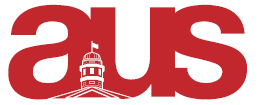 Report of the Vice-President Communications, AUS Council Wednesday, September 7th, 2016I. Frosh Handbook + Agenda	This summer we worked with Friesens to print our AUS Handbook/Agenda – a spiral bound book, that is 6 x 9 and has 176 pages. The cover design is by the AUS Graphic Designer and photos are by one of our very own AUS photographers. The three Handbook Coordinators and I worked on the content and design and submitted it to the company and the Handbooks finally came in! (Shoutout to Kira and the Frosh Coordinators lugging the Handbooks to Leacock when the truck couldn’t get on campus). We’ve gotten some good feedback and I’m happy with the results. Due to issues with delivery and other things we are receiving a discount off of the initial $10,150.00 quoted to us! There are still Handbooks left - in the listserv I let students know that they could come pick one up at the office.II. Listserv	Due to the amount of positive feedback the VP Communications received on the listserv last year, I decided to keep the design very similar. After many test listserv’s failed to send to student’s inbox in lieu of student junk mail and getting in contact with IT Services to attempt to resolve this issue, I am happy to say that the Listserv was sent out successfully on Tuesday. This however is only for this week. From now on the listserv will go on Mondays and the deadline for listserv submission will be Thursday at 5PM to give the translator time to have the French listserv content ready for me to send on Monday. I worked on the reformatting of the listserv this week and I’m happy with the outcome. As for the Video project for the listserv, after receiving approval for the video equipment order (camera slider and external mic), the required equipment came in! This afternoon, the AUS videographer and I filmed our first segment; it should be featured in the next listserv. This week’s question was: “Why did you choose to come to McGill?” We plan to include a video in the listserv every week or biweekly and make a better use of the AUS YouTube channel! If you have any ideas regarding questions to ask students on campus or video ideas, please email me at communications.aus@mail.mcgill.ca.III. ProfTalks	This summer I got in touch with Erik to suggest the transition of ProfTalks to the VP Academic Portfolio. I believe that given the connections the VP Academic builds with throughout the year, it would be a good idea for the VP Academic to take care of ProfTalks. The transition has been finalized, the ProfTalk series is now under the VP Academic portfolio. IV. TranslatorAt the end of the summer the AUS Translator suddenly quit. I have hired a new translator (Jules Boudreau). He has signed the contract and is now working with us and is doing a great job! V. LinkedInWe are thinking of making a LinkedIn account for the AUS to create a network where students, faculty, and alumni can better communicate.VI. HiringsCurrently reviewing applications for the Marketing Committee and the Fine Arts Council.Respectfully Submitted,Chanèle Couture De-GraftVice President Communications